Il/La sottoscritto/a ________________________________________________________________________ nato/a a ________________________________________________ ( ______ ) il ______ / ______ / ______   e residente a _____________   ____________________ ( ______ ) in Via / Piazza _____________________  in qualità di legale rappresentante dell’impresa _________________________________________________ con sede legale in __________________________________ Via / Piazza __________________________ Codice Fiscale ________________________________________ P.IVA ______________________________ in riferimento al progetto ‘ _______________________________________________________________’COMUNICA Una rimodulazione del budget di progetto inferiore al 10% dei costi ammissibili come dettagliato nel sottostante piano finanziario;RICHIEDEUna rimodulazione del budget di progetto superiore al 10% dei costi ammissibili come dettagliato nel sottostante piano finanziarioSecondo le ‘Le Linee guida per la determinazione delle spese ammissibili e per la rendicontazione delle spese effettuate’ le rimodulazioni del budget: se inferiori al 10% dei costi ammissibili vanno comunicate dal soggetto beneficiario al Comune di Bari; se superiori al 10% dei costi ammissibili vanno comunicate dal soggetto beneficiario al Comune di Bari e da esso autorizzate. Data e luogo _____________________Firma ____________________________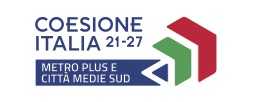 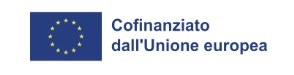 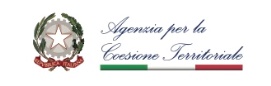 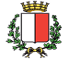 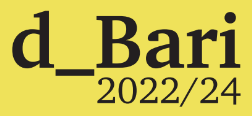 Allegato 6 - Comunicazione / Richiestavariazioni al budget di progettoUN NEGOZIO NON È SOLO UN NEGOZIOPN Metro plus e Città Medie Sud 2021-2027Codice progetto BA1.1.3.1.b“Un negozio non è solo un negozio”CUP J98C22000130005Allegato 6 - Comunicazione / Richiestavariazioni al budget di progettoUN NEGOZIO NON È SOLO UN NEGOZIOPN Metro plus e Città Medie Sud 2021-2027Codice progetto BA1.1.3.1.b“Un negozio non è solo un negozio”CUP J98C22000130005Allegato 6 - Comunicazione / Richiestavariazioni al budget di progettoUN NEGOZIO NON È SOLO UN NEGOZIOPN Metro plus e Città Medie Sud 2021-2027Codice progetto BA1.1.3.1.b“Un negozio non è solo un negozio”CUP J98C22000130005Allegato 6 - Comunicazione / Richiestavariazioni al budget di progettoUN NEGOZIO NON È SOLO UN NEGOZIOPN Metro plus e Città Medie Sud 2021-2027Codice progetto BA1.1.3.1.b“Un negozio non è solo un negozio”CUP J98C22000130005Allegato 6 - Comunicazione / Richiestavariazioni al budget di progettoUN NEGOZIO NON È SOLO UN NEGOZIOPN Metro plus e Città Medie Sud 2021-2027Codice progetto BA1.1.3.1.b“Un negozio non è solo un negozio”CUP J98C22000130005d_Bari 2022 – 2024Programma per il sostegno all’economia di prossimità del Comune di Barid_Bari 2022 – 2024Programma per il sostegno all’economia di prossimità del Comune di Barid_Bari 2022 – 2024Programma per il sostegno all’economia di prossimità del Comune di Barid_Bari 2022 – 2024Programma per il sostegno all’economia di prossimità del Comune di Barid_Bari 2022 – 2024Programma per il sostegno all’economia di prossimità del Comune di BariSPESE PER INVESTIMENTISPESE PER INVESTIMENTISPESE PER INVESTIMENTISPESE PER INVESTIMENTISPESE PER INVESTIMENTISPESE PER INVESTIMENTISpese preventivata€Spese preventivata€Proposta di rimodulazione€%AOpere edili, impiantistiche e assimilateA.1(specificare dettaglio)A.2(specificare dettaglio)A.3(specificare dettaglio)A.4(inserire ulteriori righe se necessario)BArredi, macchinari, attrezzature, beni e impianti di produzioneB.1(specificare dettaglio)B.2(specificare dettaglio)B.3(specificare dettaglio)B.4(inserire ulteriori righe se necessario)CAutomezzi commercialiC.1(specificare dettaglio)C.2(specificare dettaglio)C.3(specificare dettaglio)C.4(inserire ulteriori righe se necessario)DProgrammi informatici e softwareD.1(specificare dettaglio)D.2(specificare dettaglio)D3(specificare dettaglio)D.4(inserire ulteriori righe se necessario)ESpese di progettazione tecnica e direzione lavori, servizi di assistenza tecnica ai lavori e agli allestimentiE.1(specificare dettaglio)E.2(specificare dettaglio)E.3(specificare dettaglio)E.4(inserire ulteriori righe se necessario)Totale spese per investimentiTotale spese per investimentiSPESE DI GESTIONESPESE DI GESTIONESPESE DI GESTIONESPESE DI GESTIONESPESE DI GESTIONESPESE DI GESTIONESpese preventivata€Proposta di rimodulazione€Proposta di rimodulazione€%FPersonaleF.1(specificare dettaglio)F.2(specificare dettaglio)F.3(specificare dettaglio)F.4(inserire ulteriori righe se necessario)GMaterie prime, semilavorati, materiali di consumoG.1(specificare dettaglio)G.2(specificare dettaglio)G.3(specificare dettaglio)G.4(inserire ulteriori righe se necessario)HLocazioneH.1(specificare dettaglio)H.2(specificare dettaglio)H.3(specificare dettaglio)H.4(inserire ulteriori righe se necessario)IUtenzeI.1(specificare dettaglio)I.2(specificare dettaglio)I.3(specificare dettaglio)I.4(inserire ulteriori righe se necessario)LCanoni e abbonamentiL.1(specificare dettaglio)L.2(specificare dettaglio)L3(specificare dettaglio)L.4(inserire ulteriori righe se necessario)MComunicazione e marketingM.1(specificare dettaglio)M.2(specificare dettaglio)M.3(specificare dettaglio)M.4(inserire ulteriori righe se necessario)LServizi specialisticiL.1(specificare dettaglio)L.2(specificare dettaglio)L.3(specificare dettaglio)L.4(inserire ulteriori righe se necessario)Totale spese di gestioneTotale spese di gestioneTOTALE PROGETTOTOTALE PROGETTOTOTALE COMPLESSIVO AMMISSIBILE A CONTRIBUTOTOTALE COMPLESSIVO AMMISSIBILE A CONTRIBUTOCO-FINANZIAMENTO PRIVATOCO-FINANZIAMENTO PRIVATO